PENGARUH PELATIHAN TERHADAP KINERJA KARYAWAN  PADA RUMAH BATIK KOMAR BANDUNGSKRIPSIDiajukan Untuk Memenuhi Salah Satu Syarat Dalam menempuh Ujian Sarjana Program Strata SatuPada Program Studi Administrasi BisnisOleh :Intan PermatasariNIM. 142040039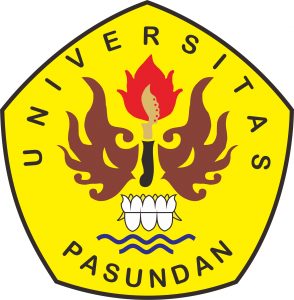 FAKULTAS ILMU SOSIAL DAN ILMU POLITIK UNIVERSITAS PASUNDANBANDUNG 2018